White Hollow Acres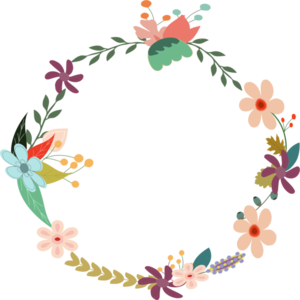 Suggested VendorsCatering:Callears BBQ: 570-888-1088, 2081 Elmira St, Sayre, PASopranos: 607-565-2662, 607 Cayuta Ave, Waverly, NYBlimpies: 607-732-1012, 1141 Broadway St, Elmira, NYCorning Catering: 607-962-3192, 400 Park Ave, Corning, NYGances Complete Catering: 607-779-1779, 602 Old Front St, Binghamton, NYRailhouse: 607-565-8830, 366 Broad St, Waverly, NY1157 North: 607-738-7571, 1157 N. Main St, Elmira, NYDJ:Dr Schem Music Machine: 607-738-4060, Elmira, NYPhotographer:Schwarz Profoto: 607-368-7611, Corning, NYDesserts:Sweetcakes Cakery: 607-329-2917, Corning, NYAlcohol:Diversions Brewing Co: 607-542-9168, Wyncoop Creek Rd, Chemung, NYFinger Lakes Distilling: 607-546-5510, Burdett, NYDécor and more:Chamberlain Acres Florist: 607-737-1313, 824 Broadway St, Elmira, NYCrystal City Party Rental: 607-962-0830, 11973 E Corning Rd, Corning, NY Our Own Candle Co: 716-769-5000, Findley Lake, NYHair:Krystin Gross at Lotus Lounge: 607-398-2699, 121 W. Franklin St, Horseheads, NY (on site or in salon)